Содержание  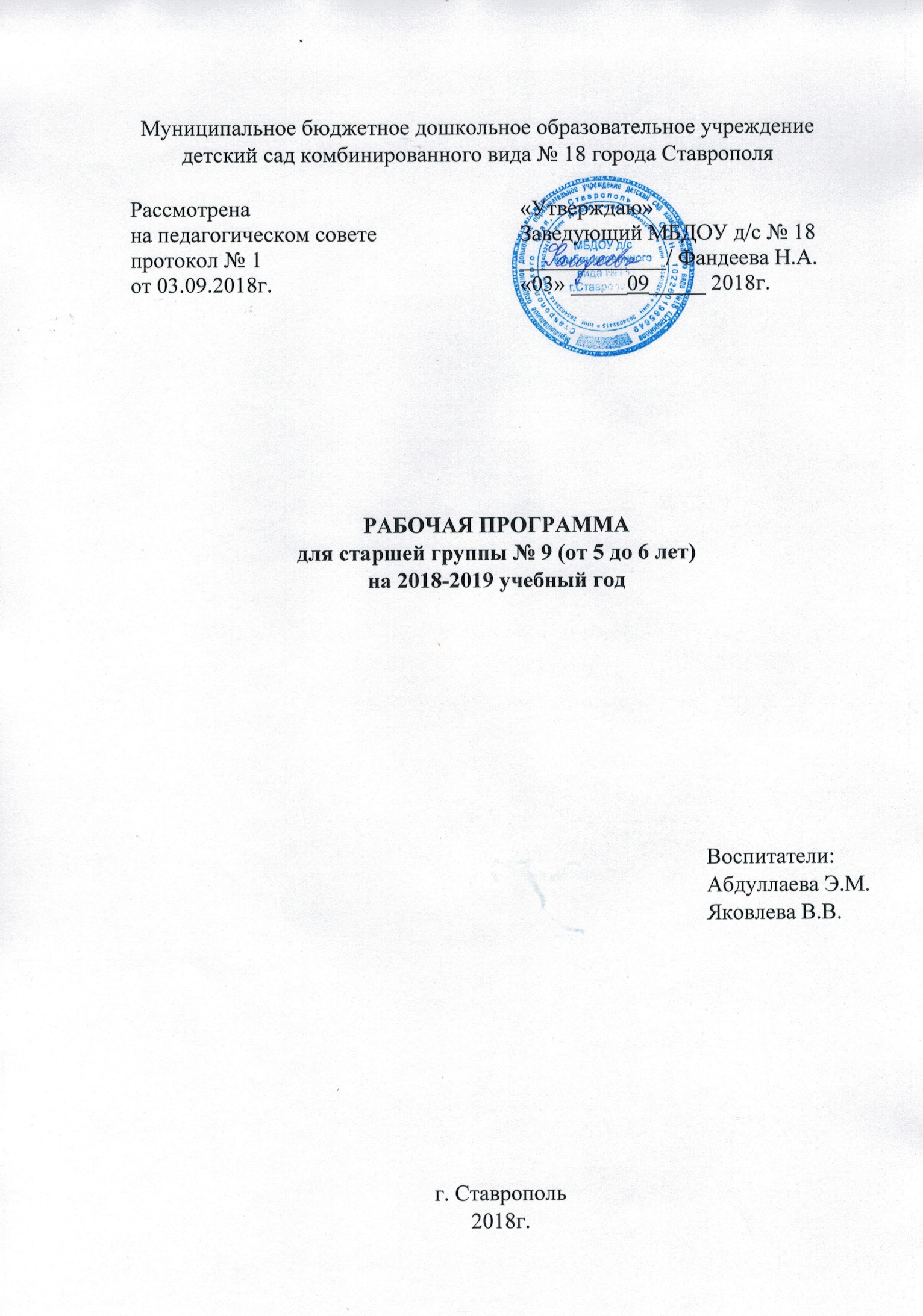 1.Пояснительная записка                                                                                                                               1.1  Цели и задачи реализации Программы...........................................................................3 1.2  Принципы  и  подходы  к  формированию  Программы...............................................3-4               1.3  Возрастные особенности психофизического развития детей.......................................4 1.4  Планируемые результаты освоения Программы...........................................................4-9 2.Содержательный раздел представляет общее содержание программы, обеспечивающее полноценное развитие детей в соответствии с пятью образовательными областями (календарно-тематическое планирование) 2.1  Направление «Физическое развитие»............................................................................ 9- 10        2.2  Направление «Социально-коммуникативное развитие»..............................................10-12 2.3  Направление «Познавательное развитие»......................................................................12-15 2.4  Направление «Речевое развитие»....................................................................................15-16 2.5  Направление «Художественно-эстетическое развитие»................................................16- 18. 2.6  Формы организации образования.....................................................................................18- 22           2.7  Система мониторинга достижения детьми планируемых результатов программ ......22- 23 2.8  Взаимодействие с семьей, социумом ...............................................................................23                 2.9  Комплексно-тематическое планирование на учебный год , развернутое комплекснотематическое планирование ( всех разделов программы, темы проектов)..........................23 3.Организационный раздел 3.1  Режим дня............................................................................................................................23- 24 3.2  Циклограмма  непосредственно образовательной деятельности....................................24- 25 3.3 Выписка из Учебного плана................................................................................................25- 27          3.4  Особенности организации развивающей предметно-пространственной среды                                группы .........................................................................................................................................27- 29          3.5 Организация  двигательного режима..................................................................................29-31          3.6 Культурно -досуговая деятельность....................................................................................31- 32 3.7 Методическое обеспечение. ........................... .....................................................................32-33  1. ПОЯСНИТЕЛЬНАЯ ЗАПИСКА Рабочая программа разработана с учетом возрастных и индивидуальных особенностей воспитанников старшей  группы. В разработке руководствовались следующими нормативноправовыми документами: Федеральный закон «Об образовании в РФ» от 29 декабря 2012 г. № 273-ФЗ Приказ Министерства образования и науки РФ от 17 октября 2013 г. № 1155 «Об утверждении федерального государственного образовательного стандарта дошкольного образования» (Зарегистрировано в Минюсте РФ 14 ноября 2013 г. № 30384) Постановление Главного государственного санитарного врача Российской Федерации от 15 мая 2013 г. № 26 г. Москва от «Об утверждении СанПиН 2.4.1.3049-13 «Санитарно- эпидемиологические требования к устройству, содержанию и организации режима работы дошкольных образовательных организаций» (Зарегистрировано в Минюсте России 29 мая 2013 г. № 28564) Постановление Правительства Российской Федерации от 5 августа 2013 г.     № 662 «Об осуществлении мониторинга системы образования» Приказ Министерства образования и науки РФ от 30 августа 2013 г. № 1014 «Об утверждении Порядка организации и осуществления образовательной деятельности по основным общеобразовательным программам – образовательным программам дошкольного образования» (Зарегистрировано в Минюсте России 26.09.2013 № 30038)  Приказ Министерства образования и науки РФ от 14 июня 2013 г. № 462 г. Москва «Об утверждении Порядка проведения самообследования образовательной организацией» (Зарегистрирован в Минюсте РФ 27 июня 2013 г. № 28908) Устав МБДОУ  д/с № 18   Основная образовательная программа МБДОУ д/с № 18 1.1.Цели и задачи реализации Программы Ведущие цели Программы — создание благоприятных условий для полноценного проживания ребенком дошкольного детства, формирование основ базовой культуры личности, всестороннее развитие психических и физических качеств в соответствии с возрастными и индивидуальными особенностями, подготовка к жизни в современном обществе, к обучению в школе, обеспечение безопасности жизнедеятельности до- школьника. Для достижения целей Программы первостепенное значение имеют: забота о здоровье, эмоциональном благополучии и своевременном всестороннем развитии каждого ребенка; создание в группах атмосферы гуманного и доброжелательного отношения ко всем воспитанникам, что позволяет растить их общительными, добрыми, любознательными, инициативными, стремящимися к самостоятельности и творчеству; максимальное использование разнообразных видов детской деятельности, их интеграция в целях повышения эффективности воспитательно-образовательного процесса; • творческая организация (креативность) воспитательно-образовательного процесса; • вариативность использования образовательного материала, позволяющая развивать творчество в соответствии с интересами и наклонностями каждого ребенка; уважительное отношение к результатам детского творчества; единство подходов к воспитанию детей в условиях дошкольного образовательного учреждения и семьи; соблюдение в работе детского сада и начальной школы преемственности, исключающей умственные и физические перегрузки в содержании образования детей дошкольного возраста, обеспечивающей отсутствие давления предметного обучения. 1.2.Принципы и подходы построения и реализации рабочей программы                                        принцип  развивающего образования, целью которого является развитие ребенка; принцип научной обоснованности и практической применимости;  принцип интеграции образовательных областей в соответствии с возрастными возможностями и особенностями детей, спецификой и возможностями образовательных областей; принцип комплексно-тематического построения образовательного процесса; предусматривает решение программных образовательных задач в совместной деятельности взрослого и детей и самостоятельной деятельности дошкольников не только в рамках непосредственно образовательной деятельности, но и при проведении режимных моментов в соответствии со спецификой дошкольного образования; предполагает основной формой работы с дошкольниками и ведущим видом их деятельности является игра;  1.3. ВОЗРАСТНЫЕ ОСОБЕННОСТИ ПСИХОФИЗИЧЕСКОГО РАЗВИТИЯ ДЕТЕЙ  (от 5 до 6 лет)                                            Дети шестого года жизни уже могут распределять роли до начала игры и строить свое поведение, придерживаясь роли. Игровое взаимодействие сопровождается речью, соответствующей и по содержанию, и интонационно взятой роли.   Дети начинают осваивать социальные отношения и понимать подчиненность позиций в различных видах деятельности взрослых, Развивается изобразительная деятельность детей.  Рисунки приобретают сюжетный характер. Конструирование характеризуется умением анализировать условия, в которых протекает эта деятельность. Овладевают обобщенным способом обследования образца. Дети способны выделять основные части предполагаемой постройки. Продолжает совершенствоваться восприятие цвета, формы и величины, строения предметов; систематизируются представления детей. Они называют не только основные цвета и их оттенки, но и промежуточные цветовые оттенки; форму прямоугольников, овалов, треугольников. Воспринимают величину объектов, легко выстраивают в ряд — по возрастанию или убыванию — до 10 различных предметов. В старшем дошкольном возрасте продолжает развиваться образное мышление. Дети способны не только решить задачу в наглядном плане, но и совершить преобразования объекта, указать, в какой последовательности объекты вступят во взаимодействие, и т.д. Кроме того, продолжают совершенствоваться обобщения, что является основой словесно логического мышления. Развитие воображения в этом возрасте позволяет детям сочинять достаточно оригинальные и последовательно разворачивающиеся истории. Воображение будет активно развиваться лишь при условии проведения специальной работы по его активизации. Наблюдается переход от непроизвольного к произвольному вниманию. Продолжает совершенствоваться речь, в том числе ее звуковая сторона. Развиваются фонематический слух, интонационная выразительность речи при чтении стихов в сюжетноролевой игре и в повседневной жизни. Совершенствуется грамматический строй речи. Развивается связная речь. Достижения этого возраста характеризуются распределением ролей игровой деятельности; структурированием игрового пространства; дальнейшим развитием изобразительной деятельности, отличающейся высокой продуктивностью; применением в конструировании обобщенного способа обследования образца; усвоением обобщенных способов изображения предметов одинаковой формы. Восприятие в этом возрасте характеризуется анализом сложных форм объектов; развитие мышления сопровождается освоением мыслительных средств (схематизированные представления, комплексные представления, представления о цикличности изменений);развиваются умение обобщать, причинное мышление, воображение, произвольное внимание, речь, образ Я. 1.4. ПЛАНИРУЕМЫЕ РЕЗУЛЬТАТЫ ОСВОЕНИЯ  ПРОГРАММЫ  Физическое развитие  Формирование начальных представлений о здоровом образе жизни. Расширять представления об особенностях функционирования и целостности человеческого организма. Акцентировать внимание детей на особенностях их организма и здоровья. Расширять представления о составляющих здорового образажизни и факторах, разрушающих здоровье. Формировать представления о зависимости здоровья человека от правильного питания; умения определять качество продуктов, основываясь на сенсорных ощущениях. Расширять представления о роли гигиены и режима дня для здоровья человека. Формировать представления о правилах ухода за больным. Воспитывать сочувствие к болеющим. Формировать умение характеризовать свое самочувствие. Знакомить детей с возможностями здорового человека. Формировать потребность в здоровом образе жизни. Прививать интерес к физической культуре и спорту и желание заниматься физкультурой и спортом. Знакомить с доступными сведениями из истории олимпийского движения. Знакомить с основами техники безопасности и правилами поведения в спортивном зале и на спортивной площадке. Подвижные игры. Продолжать учить детей самостоятельно организовывать знакомые подвижные игры, проявляя инициативу и творчество. Воспитывать у детей стремление участвовать в играх с элементами соревнования, играх-эстафетах. Учить спортивным играм и упражнениям. Социально-коммуникативное развитие  «Развитие игровой деятельности» Сюжетно-ролевые игры. Совершенствовать и расширять игровые замыслы и умения детей. Формировать желание организовывать сюжетно-ролевые игры.  Поощрять выбор темы для игры; учить развивать сюжет на основе знаний, полученных при восприятии окружающего, из литературных произведений и телевизионных передач, экскурсий, выставок, путешествий, походов. Учить детей согласовывать тему игры; распределять роли, подготавливать необходимые условия, договариваться о последовательности совместных действий, налаживать и регулировать контакты в совместной игре: договариваться, мириться, уступать, убеждать и т. д. Учить самостоятельно разрешать конфликты, возникающие в ходе игры. Способствовать укреплению устойчивых детских игровых объединений . Учить усложнять игру путем расширения состава ролей, согласования и прогнозирования ролевых действий и поведения в соответствии с сюжетом игры, увеличения количества объединяемых сюжетных линий. Способствовать обогащению знакомой игры новыми решениями. Создавать условия для творческого самовыражения; для возникновения новых игр и их развития. Учить применять конструктивные умения, полученные на занятиях. Формировать привычку аккуратно убирать игрушки в отведенное для них место. Театрализованные игры. Продолжать развивать интерес к театрализованной игре путем активного вовлечения детей в игровые действия. Вызывать желание попробовать себя в разных ролях. Усложнять игровой материал за счет постановки перед детьми все более перспективных  художественных задач, смены тактики работы над игрой, спектаклем. Создавать атмосферу творчества и доверия, предоставляя каждому ребенку возможность высказаться по поводу подготовки к выступлению, процесса игры.  Поощрять импровизацию, умение свободно чувствовать себя в роли. Воспитывать артистические качества, раскрывать творческий потенциал детей, вовлекая их в различные театрализованные представления: игры в концерт, цирк, показ сценок из спектаклей. Предоставлять детям возможность выступать перед сверстниками, родителями и другими гостями. Дидактические игры. Организовывать дидактические игры, объединяя детей в подгруппы по 2–4 человека; учить выполнять правила игры. Учить сравнивать предметы, подмечать незначительные различия в их признаках, объединять предметы по общим признакам, составлять из части целое, определять изменения в расположении предметов. Формировать желание действовать с разнообразными дидактическими играми и игрушками. Побуждать детей к самостоятельности в игре, вызывая у них эмоционально-положительный отклик на игровое действие. Учить подчиняться правилам в групповых играх. Воспитывать культуру честного соперничества в играх-соревнованиях. «Труд» Самостоятельно ухаживает за одеждой, устраняет непорядок в своем внешнем виде. Ответственно выполняет обязанности дежурного по столовой, в уголке природы. Проявляет трудолюбие в работе на участке детского сада.  Может планировать свою трудовую деятельность; отбирать материалы, необходимые для занятий, игр. Познавательное развитие  Развитие познавательно-исследовательской деятельности Первичные представления об объектах окружающего мира. Закреплять представления о предметах и явлениях окружающей действительности. Развивать умение наблюдать, анализировать, сравнивать, выделять характерные, существенные признаки предметов и явлений окружающего мира. Продолжать развивать умение сравнивать предметы, устанавливать их сходство и различия. Формировать умение подбирать пары или группы предметов, совпадающих по заданному признаку. Развивать умение определять материалы, из которых изготовлены предметы. Учить сравнивать предметы, классифицировать. Сенсорное развитие. Развивать восприятие, умение выделять разнообразные свойства и отношения предметов, включая органы чувств: зрение, слух, осязание, обоняние, вкус. Продолжать знакомить с цветами спектра. Учить различать цвета по светлоте и насыщенности, правильно называть их. Показать детям особенности расположения цветовых тонов в спектре. Продолжать знакомить с различными геометрическими фигурами, учить использовать в качестве эталонов плоскостные и объемные формы. Формировать умение обследовать предметы разной формы; при обследовании включать движения рук по предмету. Расширять представления о фактуре предметов. Развивать познавательно-исследовательский интерес, показывая занимательные опыты, фокусы, привлекая к простейшим экспериментам. Проектная деятельность. Создавать условия для реализации детьми проектов трех типов: исследовательских, творческих и нормативных. Развивать проектную деятельность исследовательского типа. Организовывать презентации проектов. Формировать у детей представления об авторстве проекта. Создавать условия для реализации проектной деятельности творческого типа. Способствовать развитию проектной деятельности нормативного типа.  Приобщение к социокультурным ценностям Обогащать представления детей о мире предметов. Рассказывать о предметах, облегчающих труд человека в быту. Рассказывать о том, что любая вещь создана трудом многих людей. Расширять представления детей о профессиях. Расширять представления об учебных заведениях сферах человеческой деятельности. Продолжать знакомить с культурными явлениями, их атрибутами, значением в жизни общества, связанными с ними профессиями, правилами поведения. Продолжать знакомить с деньгами, их функциями. Рассказывать детям о профессиях воспитателя, учителя, врача, строителя, работников сельского хозяйства, транспорта, торговли, связи др.; о важности и значимости их труда; о том, что для облегчения труда используется разнообразная техника. Знакомить с трудом людей творческих профессий: художников, писателей, композиторов, мастеров народного декоративно-прикладного искусства; с результатами их труда. Формирование элементарных математических представлений. Количество и счет. Учить создавать множества (группы предметов) из разных по качеству элементов; разбивать множества на части и воссоединять их; устанавливать отношения между целым множеством и каждой его частью, понимать, что множество больше части, а часть меньше целого множества; сравнивать разные части множества на основе счета и соотнесения элементов один к одному; определять большую часть множества или их равенство. Учить считать до 10; последовательно знакомить с образованием каждого числа в пределах от 5 до 10.Формировать умение понимать отношения рядом стоящих чисел. Отсчитывать предметы из большого количества по образцу и заданному числу. Совершенствовать умение считать в прямом и обратном порядке. Считать предметы на ощупь, считать и воспроизводить количество звуков, движений по образцу и заданному.Познакомить с цифрами от 0 до 9.Познакомить с порядковым счетом в пределах 10. Продолжать формировать представление о равенстве: определять равное количество в группах, состоящих из разных предметов; правильно обобщать числовые значения на основе счета и сравнения групп. Упражнять детей в понимании того, что число не зависит от величины предметов, расстояния между предметами, формы, их расположения, а также направлениясчета. Познакомить с количественным составом числа из единиц в пределах 5 на конкретном материале. Величина. Учить устанавливать размерные отношения между 5–10 предметами разной длины (высоты, ширины) или толщины: систематизировать предметы, располагая их в возрастающем (убывающем) порядке по величине; отражать в речи порядок расположения предметов и соотношение между ними по размеру. Сравнивать два предмета по величине опосредованно  с помощью третьего (условной меры), равного одному из  .Развивать глазомер, умение находить предметы длиннее (короче), выше (ниже), шире (уже), толще (тоньше) образца и равные ему. Формировать понятие о том, что предмет можно разделить на несколько равных частей. Форма. Познакомить детей с овалом на основе сравнения его с кругом и прямоугольником. Дать представление о четырехугольнике: подвести к пониманию того, что квадрат и прямоугольник являются разновидностями четырехугольника. Развивать у детей геометрическую зоркость: умение анализировать и сравнивать предметы по форме, находить в ближайшем окружении предметы одинаковой и разной формы. Развивать представления о том, как из одной формы сделать другую. Ориентировка в пространстве. Совершенствовать умение ориентироваться в окружающем пространстве; понимать смысл пространственных отношений. Учить ориентироваться на листе бумаги (справа — слева, вверху — внизу, в середине, в углу). Ориентировка во времени. Дать детям представление о том, что утро, вечер, день и ночь составляют сутки. Учить на конкретных примерах устанавливать последовательность различных событий: что было раньше (сначала), что позже (потом), определять, какой день сегодня, какой был вчера, какой будет завтра. Ознакомление с миром природы Расширять и уточнять представления детей о природе. Учить наблюдать, развивать любознательность. Закреплять представления о растениях ближайшего окружения: деревьях, кустарниках и травянистых растениях. Познакомить с понятиями«лес», «луг» и «сад». Продолжать знакомить с комнатными растениями. Учить ухаживать за растениями. Рассказать о способах вегетативного размножения растений. Расширять представления о домашних животных, их повадках, зависимости от человека. Учить детей ухаживать за обитателями уголка природы. Расширять представления детей о диких животных. Познакомить с птицами (ласточка, скворец и др.). Познакомить детей с представителями классов пресмыкающихся и насекомых. Формировать представления о чередовании времен года, частей суток и их некоторых характеристиках. Знакомить детей с многообразием родной природы; с растениями и животными различных климатических зон. Показать, как человек в своей жизни использует воду, песок, глину, камни. Использовать в процессе ознакомления с природой произведения художественной литературы, музыки, народные приметы. Речевое развитие  Развивающая речевая среда. Продолжать развивать речь как средство общения. Расширять представления детей о многообразии окружающего мира. Предлагать для рассматривания  изделия народных промыслов, мини-коллекции, иллюстрированные книги открытки, фотографии с достопримечательностями родного края, Москвы, репродукции картин. Учить детей решать спорные вопросы и улаживать конфликты с помощью речи: убеждать, доказывать, объяснять. Формирование словаря. Обогащать речь детей существительными, обозначающими предметы бытового окружения; прилагательными, характеризующими свойства и качества предметов; наречиями, обозначающими взаимоотношения людей, их отношение к труду. Упражнять детей в подборе существительных к прилагательному, слов со сходным значением, с противоположным. Звуковая культура речи. Закреплять правильное, отчетливое произнесение звуков. Учить различать на слух и отчетливо произносить сходные по артикуляции и звучанию согласные звуки: с — з, с — ц, ш — ж, ч — ц, с — ш, ж — з, л — р.Продолжать развивать фонематический слух. Учить определять место звука в слове (начало, середина, конец). Отрабатывать интонационную выразительность речи. Грамматический строй речи. Совершенствовать умение согласовывать слова в предложениях: существительные с числительными и прилагательные с существительными. Помогать детям замечать неправильную постановку ударения в слове, ошибку в чередовании согласных, предоставлять возможность самостоятельно ее исправить. Упражнять в образовании однокоренных слов. Помогать детям правильно употреблять существительные множественного числа в именительном и винительном падежах; глаголы в повелительном наклонении; прилагательные и наречия в сравнительной степени; несклоняемые существительные. Связная речь. Развивать умение поддерживать беседу. Совершенствовать диалогическую форму речи. Поощрять попытки высказывать свою точку зрения, согласие или несогласие с ответом товарища. Развивать монологическую форму речи. Учить связно, последовательно и выразительно пересказывать небольшие сказки, рассказы. Учить (по плану и образцу) рассказывать о предмете, содержании сюжетной картины, составлять рассказ по картинкам с последовательно развивающимся действием. Развивать умение составлять рассказы о событиях из личного опыта, придумывать свои концовки к сказкам. Формировать умение составлять небольшие рассказы творческого характера на тему, предложенную воспитателем. «Художественная литература» Продолжать развивать интерес детей к художественной литературе. Учить внимательно и заинтересованно слушать сказки, рассказы, стихотворения; запоминать считалки, скороговорки, загадки. Прививать интерес к чтению больших произведений (по главам). Способствовать формированию эмоционального отношения к литературным произведениям. Побуждать рассказывать о своем восприятии конкретного поступка литературного персонажа. Продолжать объяснять доступные детям жанровые особенности сказок, рассказов, стихотворений. Воспитывать чуткость к художественному слову; зачитывать отрывки с наиболее яркими, запоминающимися описаниями, сравнениями, эпитетами.  Помогать выразительно, с естественными интонациями читать стихи, участвовать в чтении текста по ролям, в инсценировках. Продолжать знакомить с книгами. Обращать внимание детей на оформление книги, на иллюстрации. Сравнивать иллюстрации разных художников к одному и  тому же произведению. Выяснять симпатии и предпочтения детей. Художественно-эстетическое развитие  Приобщение к искусству Продолжать формировать интерес к музыке, живописи, литературе, народному искусству .Развивать эстетические чувства, эмоции, эстетический вкус, эстетическое восприятие произведений искусства, формировать умение выделять их выразительные средства. Учить соотносить художественный образ и средства выразительности, характеризующие его в разных видах искусства, подбирать материал и пособия для самостоятельной художественной деятельности. Продолжать знакомить с жанрами изобразительного и музыкального искусства. Формировать умение выделять и использовать в своей изобразительной, музыкальной, театрализованной деятельности средства выразительности разных видов искусства, называть материалы для разных видов художественной деятельности. Продолжать знакомить детей с архитектурой. Закреплять знания о том, что существуют различные по назначению здания: жилые дома, магазины, театры, кинотеатры и др. Изобразительная деятельность Продолжать развивать интерес детей к изобразительной деятельности. Предметное рисование. Продолжать совершенствовать умение передавать в рисунке образы предметов, объектов, персонажей сказок, литературных произведений. Обращать внимание детей на отличия предметов по форме, величине, пропорциям частей; побуждать их передавать эти отличия в рисунках. Учить передавать положение предметов в пространстве на листе бумаги, обращать внимание детей на то, что предметы могут по-разному располагаться на плоскости. Учить передавать движения фигур. Способствовать овладению композиционными умениями: учить располагать предмет на листе с учетом его пропорций. Вырабатывать навыки рисования контура предмета простым карандашом с легким нажимом на него. Учить рисовать акварелью в соответствии с ее спецификой. Учить рисовать кистью разными способами: широкие линии — всем ворсом, тонкие — концом кисти; наносить мазки, прикладывая кисть всем ворсом к бумаге, рисовать концом кисти мелкие пятнышки. Сюжетное рисование. Учить детей создавать сюжетные композиции на темы окружающей жизни и на темы литературных произведений. Обращать внимание детей на соотношение по величине разных предметов в сюжете. Учить располагать на рисунке предметы так, чтобы они загораживали друг друга. Декоративное рисование. Продолжать знакомить детей с изделиями народных промыслов, закреплять и углублять знания о дымковской и филимоновской игрушках и их росписи; предлагать создавать изображения по мотивам народной декоративной росписи, знакомить с ее цветовым строем и элементами композиции, добиваться большего разнообразия используемых элементов. Продолжать знакомить с городецкой росписью, ее цветовым решением, спецификой создания декоративных цветов, учить использовать для украшения оживки. Познакомить с росписью Полхов-Майдана. Включать городецкую иполховмайданскую роспись в творческую работу детей, помогать осваивать специфику этих видов росписи. Знакомить с региональным (местным) декоративным искусством. Лепка. Продолжать знакомить детей с особенностями лепки из глины, пластилина и пластической массы. Развивать умение лепить с натуры и по представлению знакомые предметы; передавать их характерные особенности. Продолжать учить лепить посуду из целого куска глины и пластилина ленточным способом. Закреплять умение лепить предметы пластическим, конструктивным и комбинированным способами. Учить сглаживать поверхность формы, делать предметы устойчивыми. Закреплять навыки аккуратной лепки. Закреплять навык тщательно мыть руки по окончании лепки. Декоративная лепка. Продолжать знакомить детей с особенностями декоративной лепки. Формировать интерес и эстетическое отношение к предметам народного декоративноприкладного искусства. Учить лепить птиц, животных, людей по типу народных игрушек. Формировать умение украшать узорами предметы декоративного искусства.  Аппликация. Закреплять умение создавать изображения, создавать из этих фигур изображения разных предметов или декоративные композиции. Учить вырезать одинаковые фигуры или их детали из бумаги, сложенной гармошкой, а симметричные изображения — из бумаги, сложенной пополам. С целью создания выразительного образа учить приему обрывания. Побуждать создавать предметные и сюжетные композиции, дополнять их деталями, обогащающими изображения. Формировать аккуратное и бережное отношение к материалам. Художественный труд. Совершенствовать умение работать с бумагой: сгибать лист вчетверо в разных направлениях; работать по готовой выкройке. Закреплять умение создавать из бумаги объемные фигуры: делить квадратный лист на несколько равных частей, сглаживать сгибы, надрезать по сгибам. Конструктивно-модельная деятельность.  Продолжать развивать умение детей устанавливать связь между создаваемыми постройками и тем, что они видят в окружающей жизни; создавать разнообразные постройки и конструкции. Учить выделять основные части и характерные детали конструкций. Знакомить с новыми деталями: разнообразными по форме и величине пластинами, брусками, цилиндрами, конусами и др. Учить заменять одни детали другими. Формировать умение создавать различные по величине и конструкции постройки одного и того же объекта. Учить строить по рисунку, самостоятельно подбирать необходимый строительный материал. 2. Содержательный раздел Содержание психолого-педагогической работы по освоению детьми образовательных областей (календарно-тематическое планирование) 2.1.ОБРАЗОВАТЕЛЬНАЯ ОБЛАСТЬ «ФИЗИЧЕСКОЕ РАЗВИТИЕ» Расширять представления об особенностях функционирования и целостности человеческого   организма. Акцентировать внимание детей на особенностях их организма и здоровья («Мне нельзя есть апельсины — у меня аллергия», «Мне нужно носить очки»).Расширять  представления о составляющих (важных компонентах) здорового образа жизни (правильное питание, движение, сон и солнце, воздух и вода — наши лучшие друзья) и факторах, разрушающих здоровье. Формировать представления о зависимости здоровья человека от правильного питания; умения определять качество продуктов, основываясь на сенсорных ощущениях. Расширять представления о роли гигиены и режима дня для здоровья человека. Формировать представления о правилах ухода за больным (заботиться о нем, не шуметь, выполнять его просьбы и поручения). Воспитывать сочувствие к болеющим.  Формировать умение характеризовать свое самочувствие. Знакомить детей с возможностями   здорового человека. Формировать потребность в здоровом образе жизни. Прививать интерес к физической культуре и спорту и желание заниматься физкультурой и спортом. Знакомить с доступными сведениями из истории олимпийского движения. Знакомить с основами техники безопасности и правилами поведения в спортивном зале и на спортивной площадке.  Продолжать формировать правильную осанку; умение осознанно выполнять движения. Совершенствовать двигательные умения и навыки детей. Развивать быстроту, силу, выносливость, гибкость. Закреплять умение легко ходить и бегать, энергично отталкиваясь от опоры. Учить бегать наперегонки, с преодолением препятствий. Учить лазать по гимнастической стенке, меняя темп. Учить прыгать в длину, в высоту с разбега, правильно разбегаться, отталкиваться и приземляться в зависимости от вида прыжка, прыгать на мягкое покрытие через длинную скакалку, сохранять равновесие при приземлении. Учить сочетать замах с броском при метании, подбрасывать и ловить мяч одной рукой, отбивать его правой и левой рукой на месте и вести при ходьбе. Учить ходить на лыжах скользящим шагом, подниматься на склон, спускаться с горы, кататься на двухколесном велосипеде, кататься на самокате, отталкиваясь одной ногой (правой и левой). Учить ориентироваться в пространстве. Учить элементам спортивных игр, играм с элементами соревнования, играм-эстафетам. Приучать помогать взрослым готовить физкультурный инвентарь к занятиям физическими упражнениями, убирать его на место. Поддерживать интерес детей к различным видам спорта, сообщать им некоторые сведения о событиях спортивной жизни страны. Подвижные игры. Продолжать учить детей самостоятельно организовывать знакомые подвижные игры, проявляя инициативу и творчество. Воспитывать у детей стремление участвовать в играх с элементами соревнования, играх-эстафетах. Учить спортивным играм и упражнениям. 2.2.ОБРАЗОВАТЕЛЬНАЯ ОБЛАСТЬ «СОЦИАЛЬНО-КОММУНИКАТИВНОЕ РАЗВИТИЕ» Воспитывать дружеские взаимоотношения между детьми; привычку сообща играть, трудиться, заниматься; стремление радовать старших хорошими поступками; умение самостоятельно находить общие интересные занятия. Воспитывать уважительное отношение к окружающим. Учить заботиться о младших, помогать им, защищать тех, кто слабее. Формировать такие качества, как сочувствие, отзывчивость. Воспитывать скромность, умение проявлять заботу об окружающих, с благодарностью относиться к помощи и знакам внимания. Формировать умение оценивать свои поступки и поступки сверстников. Развивать стремление детей выражать свое отношение к окружающему, самостоятельно находить для этого различные речевые средства. представления о правилах поведения в общественных местах; об обязанностях в группе детского сада, дома. Обогащать словарь детей вежливыми словами (здравствуйте, досвидания, пожалуйста, извините, спасибо и т. д.). Побуждать к использованию в речи фольклора (пословицы, поговорки, потешки и др.). Показать значение родного языка в формировании основ нравственности. Образ Я. Расширять представления ребенка об изменении позиции в связи с взрослением (ответственность за младших, уважение и помощь старшим, в том числе пожилым людям и т. д.). Через символические и образные средства углублять представления ребенка о себе в прошлом, настоящем и будущем. Расширять традиционные гендерные представления. Воспитывать уважительное отношение к сверстникам своего и противоположного пола. Семья. Углублять представления ребенка осемье и ее истории; о том, где работают родители, как важен для общества их труд. Поощрять посильное участие детей в подготовке различных семейных праздников. Приучать к выполнению постоянных обязанностей по дому. Детский сад. Продолжать формировать интерес к ближайшей окружающей среде: к детскому саду, дому, где живут дети, участку детского сада и др. Обращать внимание на своеобразие оформления разных помещений. Развивать умение замечать изменения в оформлении помещений, учить объяснять причины таких изменений; высказывать свое мнение по поводу замеченных перемен, вносить свои предложения о возможных вариантах оформления. Подводить детей к оценке окружающей среды. Вызывать стремление поддерживать чистоту и порядок в группе, украшать ее произведениями искусства, рисунками. Привлекать к оформлению групповой комнаты, зала к праздникам. Побуждать использовать созданные детьми изделия, рисунки, аппликации (птички, бабочки, сне- жинки, веточки с листьями и т. п.). Расширять представления ребенка о себе как о члене коллектива, формировать активную жизненную позицию через участие в совместной проектной деятельности, взаимодействие с детьми других возрастных групп, посильное   местно с родителями (спектакли, спортивные праздники и развлечения, подготовка выставок детских работ). Родная страна. Расширять представления о малой Родине. Рассказывать детям о достопримечательностях, культуре, традициях родного края; о замечательных людях, прославивших свой край. Расширять представления детей о родной стране, о государственных  праздниках (8 Марта, День защитника Отечества, День Победы, Новый год и т. д.). Воспитывать любовь к Родине. Формировать представления о том, что Российская Федерация (Россия) — огромная многонациональная страна. Рассказывать детям о том, что Москва — главный город, столица нашей Родины. Познакомить с флагом и гербом России, мелодией гимна. Расширять представления детей о Российской армии. Воспитывать уважение к защитникам отечества. Рассказывать о трудной, но почетной обязанности защищать Родину, охранять ее спокойствие и безопасность; о том, как в годы войн храбро сражались и защищали нашу страну от врагов прадеды, деды, отцы. Приглашать в детский сад военных, ветеранов из числа близких родственников детей.  Культурно-гигиенические навыки. Формировать у детей привычку следить за чистотой тела, опрятностью одежды, прически; самостоятельно чистить зубы, умываться, по мере необходимости мыть руки. следить за чистотой ногтей; при кашле и чихании закрывать рот и нос платком. Закреплять умение замечать и самостоятельно устранять непорядок в своем внешнем виде Совершенствовать культуру еды: умение правильно пользоваться      столовыми приборами (вилкой, ножом); есть аккуратно, бесшумно, сохраняя правильную осанку за столом; обращаться с просьбой, благодарить. Самообслуживание. Закреплять умение быстро, аккуратно одеваться и раздеваться, соблюдать порядок в своем шкафу (раскладывать одежду в определенные места), опрятно заправлять постель. Воспитывать умение самостоятельно и своевременно готовить материалы и пособия к занятию, учить самостоятельно раскладывать подготовленные воспитателем материалы для занятий, убирать их, мыть кисточки, розетки для красок, палитру, протирать столы. Общественно-полезный труд. Воспитывать у детей положительное отношение к труду, желание выполнять посильные трудовые поручения. Разъяснять детям значимость их труда. Воспитывать желание участвовать в совместной трудовой деятельности. Формировать необходимые умения и навыки в разных видах труда. Воспитывать самостоятельность и ответственность, умение доводить начатое дело до конца. Развивать творчество и инициативу при выполнении различных видов труда. Знакомить детей с наиболее экономными приемами работы. Воспитывать культуру трудовой деятельности, бережное отношение к материалам и инструментам. Учить оценивать результат своей работы (с помощью взрослого). Воспитывать дружеские взаимоотношения между детьми; привычку играть, трудиться,  заниматься сообща. Развивать желание помогать друг другу. Формировать у детей предпосылки (элементы) учебной деятельности. Продолжать развивать внимание, умение понимать поставленную задачу (что нужноделать), способы ее достижения (как делать);воспитывать усидчивость; учить проявлять настойчивость, целеустремленность в достижении конечного результата. Продолжать учить детей помогать взрослым поддерживать порядок в группе: протирать игрушки, строительный материал и т. п. Формировать умение наводить порядок на участке детского сада (подметать и очищать дорожки от мусора, зимой — от снега, поливать песок в песочнице и пр.). Приучать добросовестно выполнять обязанности дежурных по столовой: сервировать стол, приводить его в порядок после еды. Труд в природе. Поощрять желание выполнять различные поручения, связанные с уходом за животными и растениями в уголке природы; обязанности дежурного в уголке природы (поливать комнатные растения, рыхлить почву и т. д.). Привлекать детей к помощи взрослым и посильному труду в природе: осенью — к уборке овощей на огороде, сбору семян, пересаживанию цветущих растений из грунта в уголок природы; зимой — к сгребанию снега к стволам деревьев и кустарникам, выращиванию зеленого корма для птиц и животных (обитателей уголка природы), посадке корнеплодов, к созданию фигур и построек из снега; весной — к посеву семян овощей, цветов, высадке рассады; летом — к рыхлению почвы, поливке грядок и клумб. Уважение к труду взрослых. Расширять представления детей о труде взрослых, результатах труда, его общественной значимости. Формировать бережное отношение к тому, что сделано руками человека. Безопасное поведение в природе. Формировать основы экологической культуры и безопасного поведения в природе. Формировать понятия о том, что в природе все взаимосвязано, что человек не должен нарушать эту взаимосвязь, чтобы не навредить живот- ному и растительному миру. Знакомить с явлениями неживой природы (гроза, гром, молния, радуга), с правилами поведения при грозе. Знакомить детей с правилами оказания первой помощи при ушибах и укусах насекомых. Безопасность на дорогах. Уточнять знания детей об элементах дороги (проезжая часть, пешеходный переход, тротуар), о движении транспорта, о работе светофора. Знакомить с названиями ближайших к детскому саду улиц и улиц, на которых живут дети. Знакомить с правилами дорожного движения, правилами передвижения пешеходов и велосипедистов. Продолжать знакомить с дорожными знаками: «Дети», «Остановка трамвая», «Остановка автобуса», «Пешеходный переход», «Пункт первой медицинской помощи», «Пункт питания», «Место стоянки», «Въезд запрещен», «Дорожные работы», «Велосипедная дорожка». Безопасность собственной жизнедеятельности. Закреплять основы безопасности жизнедеятельности человека. Продолжать знакомить с правилами безопасного поведения во время игр в разное время года (купание в водоемах, катание на велосипеде, на санках, коньках, лыжах и др.). Расширять знания об источниках опасности в быту (электроприборы, газовая плита, утюг и др.). Закреплять навыки безопасного пользования бытовыми предметами. Уточнять знания детей о работе пожарных, о причинах пожаров, об элементарных правилах поведения во время пожара. Знакомить с работой службы спасения — МЧС. Закреплять знания о том, что в случае необходимости взрослые звонят по телефонам «01», «02», «03».  Формировать умение обращаться за помощью к взрослым. Учить называть свое имя, фамилию, возраст, домашний адрес, телефон. 2.3.ОБРАЗОВАТЕЛЬНАЯ ОБЛАСТЬ «ПОЗНАВАТЕЛЬНОЕ РАЗВИТИЕ» Развитие познавательно-исследовательской деятельности Первичные представления об объектах окружающего мира. Закреплять представления о предметах и явлениях окружающей действительности. Развивать умение наблюдать, анализировать, сравнивать, выделять характерные, существенные признаки предметов и явлений окружающего мира. Продолжать развивать умение сравнивать предметы, устанавливать их сходство и различия (найди в группе предметы такой же формы, такого же цвета; чем эти предметы похожи и чем отличаются и т. д.). Формировать умение подбирать пары или группы предметов, совпадающих по заданному признаку (длинный — короткий, пушистый — гладкий, теплый — холодныйи др.). Развивать умение определять материалы, из которых изготовлены предметы. Учить сравнивать предметы (по назначению, цвету, форме, материалу), классифицировать их  Сенсорное развитие. Развивать восприятие, умение выделять разнообразные свойства и отношения предметов (цвет, форма, величина, расположение в пространстве и т. п.), включая органы чувств: зрение, слух, осязание, обоняние, вкус. Продолжать знакомить с цветами спектра: красный, оранжевый, желтый, зеленый, голубой, синий, фиолетовый (хроматические) и белый, серый и черный (ахроматические). Учить различать цвета по светлоте и насыщенности, правильно называть их. Показать детям особенности расположения цветовых тонов в спектре. Продолжать знакомить с различными геометрическими фигурами, учить использовать в качестве эталонов плоскостные и объемные формы. Формировать умение обследовать предметы разной формы; при обследовании включать движения рук по предмету. Расширять представления о фактуре предметов (гладкий, пушистый, шероховатый и т. п.). Совершенствовать глазомер. Развивать познавательно-исследовательский интерес, показывая занимательные опыты, фокусы, привлекая к простейшим экспериментам. Проектная деятельность. Создавать условия для реализации детьми проектов трех типов: исследовательских, творческих и нормативных. Развивать проектную деятельность исследовательского типа. Организовывать презентации проектов. Формировать у детей представления об авторстве проекта. Создавать условия для реализации проектной деятельности творческого типа. (Творческие проекты в этом возрасте носят индивидуальный характер.) Способствовать развитию проектной деятельности нормативного типа. (Нормативная проектная деятельность — это проектная деятельность, направленная на выработку детьми норм и правил поведения в детском коллективе.) Дидактические игры. Организовывать дидактические игры, объединяя детей в подгруппы по 2–4 человека; учить выполнять правила игры. Развивать в играх память, внимание, воображение, мышление, речь, сенсорные способности детей. Учить сравнивать предметы, подмечать незначительные различия в их признаках (цвет, форма, величина, материал), объединять предметы по общим признакам, составлять из части целое, определять изменения в расположении предметов (впереди, сзади, направо, налево, под, над, посередине, сбоку). Формировать желание действовать с разнообразными дидактическими играми и игрушками (народными, электронными, компьютерными и др.). Побуждать детей к самостоятельности в игре, вызывая у них эмоционально-положительный отклик на игровое действие. Приобщение к социокультурным ценностям Обогащать представления детей о мире предметов. Рассказывать о предметах, облегчающих труд человека в быту , создающих комфорт . Рассказывать о том, что любая вещь создана трудом многих людей Расширять представления детей о профессиях. Расширять представления об учебных заведениях (детский сад, школа, колледж, вуз), сферах человеческой деятельности (наука, искусство,производство, сельское хозяйство). Продолжать знакомить с культурными явлениями (цирк, библиотека, музей и др.), их атрибутами, значением в жизни общества, связанными с ними профессиями, правилами поведения. Продолжать знакомить с деньгами, их функциями. Формировать элементарные представления об истории человечества Рассказывать детям о профессиях воспитателя, учителя, врача, строителя, работников сельского хозяйства, транспорта, торговли, связи др.; о важности и значимости их труда; о том, что для облегчения труда используется разнообразная техника. Знакомить с трудом людей творческих профессий: художников, писателей, композиторов, мастеров народного декоративно-прикладного искусства; с результатами их труда (картинами, книгами, нотами, предметами декоративного искусства). Формирование элементарных математических представлений Количество и счет. Учить создавать множества (группы предметов) из разных по качеству элементов (предметов разного цвета, размера, формы, назначения; звуков, движений); разбивать множества на части и воссоединять их; устанавливать отношения между целым множеством и каждой его частью, понимать, что множество больше части, а часть меньше целого множества; сравнивать разные части множества на основе счета и соотнесения элементов (предметов) один к одному; определять большую (меньшую) часть множества или их равенство. Учить считать до 10; последовательно знакомить с образованием каж- дого числа в пределах от 5 до 10 (на наглядной основе). Сравнивать рядом стоящие числа в пределах 10 на основе сравнения конкретных множеств; получать равенство из неравенства (неравенство из равенства), добавляя к меньшему количеству один предмет или убирая из большего количества один предмет («7 меньше 8, если к 7 добавить один предмет, будет 8, поровну», «8 больше 7; если из 8 предметов убрать один, то станет по 7, поровну»). Формировать умение понимать отношения рядом стоящих чисел (5 < 6 на 1, 6 > 5 на 1). Отсчитывать предметы из большого количества по образцу и заданному числу (в пределах 10). Совершенствовать умение считать в прямом и обратном порядке (в пределах 10). Считать предметы на ощупь, считать и воспроизводить количество звуков, движений по образцу и заданному числу (в пределах 10). Познакомить с цифрами от 0 до 9. Познакомить с порядковым счетом в пределах 10, учить различать вопросы «Сколько?», «Который?» («Какой?») и правильно отвечать на них. Продолжать формировать представление о равенстве:   равное количество в группах, состоящих из разных предметов; правильно  обобщать числовые значения на основе счета и сравнения групп Упражнять детей в понимании того, что число не зависит от величины предметов, расстояния между предметами, формы, их расположения, а также направления счета (справа налево, слева направо, с любого предмета). Познакомить с количественным составом числа из единиц в пределах 5 на конкретном материале: 5 — это один, еще один, еще один, еще один и еще один. Величина. Учить устанавливать размерные отношения между 5–10 предметами разной длины (высоты, ширины) или толщины: систематизировать предметы, располагая их в возрастающем (убывающем) порядке по величине; отражать в речи порядок расположения предметов и соотношение между ними по размеру. Сравнивать два предмета по величине (длине, ширине, высоте) опосредованно — с помощью третьего (условной меры), равного одному из сравниваемых предметов. Развивать глазомер, умение находить предметы длиннее (короче), выше (ниже), шире (уже), толще (тоньше) образца и равные ему. Формировать понятие о том, что предмет (лист бумаги, лента, круг, квадрат и др.) можно разделить на несколько равных частей (на две, четыре).Учить называть  части, полученные от деления, сравнивать целое и части, понимать, что целый предмет больше каждой своей части, а часть меньше целого. Форма. Познакомить детей с овалом на основе сравнения его с кругом и прямоугольником. Дать представление о четырехугольнике: подвести к пониманию того, что квадрат и прямоугольник являются разновидностями четырехугольника. Развивать у детей геометрическую зоркость: умение анализировать и сравнивать предметы по форме, находить в ближайшем окружении предметы одинаковой и разной формы. Развивать представления о том, как из одной формы сделать другую. Ориентировка в пространстве. Совершенствовать умение ориентироваться в окружающем пространстве; понимать смысл пространственных отношений (вверху — внизу, впереди (спереди) — сзади (за), слева — справа, между, рядом с, около); двигаться в заданном направлении меняя его по сигналу, а также в соответствии со знаками — указателями направления движения (вперед, назад, налево, направо и т. п.); определять свое местонахождение среди окружающих людей и предметов. Учить ориентироваться на листе бумаги (справа — слева, вверху — внизу, в середине, в углу). Ориентировка во времени. Дать детям представление о том, что утро, вечер, день и ночь составляют сутки. Учить на конкретных примерах устанавливать последовательность различных событий: что было раньше (сначала), что позже (потом), определять, какой день сегодня, какой был вчера, какой будет завтра. Ознакомление с миром природы. Расширять и уточнять представления детей о природе. Учить наблюдать, развивать любознательность. Закреплять представления о растениях ближайшего окружения: деревьях, кустарниках и травянистых растениях. Познакомить с понятиями «лес», «луг» и «сад». Продолжать знакомить с комнатными растениями. Учить ухаживать за растениями. Рассказать о способах вегетативного размножения растений. Расширять представления о домашних животных, их повадках, зависимости от человека. Учить детей ухаживать за обитателями уголка природы. Расширять представления детей о диких животных: где живут, как до- бывают пищу и готовятся к зимней спячке (еж зарывается в осенние листья, медведи зимуют в берлоге). Познакомить с птицами (ласточка, скворец и др.). Познакомить детей с представителями классов пресмыкающихся (ящерица, черепаха и др.) и насекомых (пчела, комар, муха и др.). Формировать представления о чередовании времен года, частей суток и их некоторых характеристиках. Знакомить детей с многообразием родной природы; с растениями и животными различных климатических зон. Показать, как человек в своей жизни использует воду, песок, глину, камни. Использовать в процессе ознакомления с природой произведения художественной литературы, музыки, народные приметы. Формировать представления о том, что человек — часть природы и что он должен беречь, охранять и защищать ее. Учить укреплять свое здоровье в процессе общения с природой. Учить устанавливать причинно-следственные связи между природными явлениями (сезон — растительность — труд людей). Показать взаимодействие живой и неживой природы. Рассказывать о значении солнца и воздуха в жизни человека, животных и растений. 2.4.ОБРАЗОВАТЕЛЬНАЯ ОБЛАСТЬ  "РЕЧЕВОЕ РАЗВИТИЕ" «Развитие речи»  Развивающая речевая среда. Продолжать развивать речь как средство общения. Расширять представления детей о многообразии окружающего мира. Предлагать для рассматривания изделия народных промыслов, мини-коллекции (открытки, марки, монеты, наборы игрушек, выполненных из определенного материала), иллюстрированные книги (в том числе знакомые сказки с рисунками разных художников), открытки, фотографии с достопримечательностями родного края, Москвы, репродукции картин (в том числе из жизни дореволюционной России). Поощрять попытки ребенка делиться с педагогом и другими детьми разнообразными впечатлениями, уточнять источник полученной информации (телепередача, рассказ близкого человека, посещение выставки, детского спектакля и т. д.). В повседневной жизни, в играх подсказывать детям формы выражения вежливости (попросить прощения, извиниться, поблагодарить, сделать комплимент). Учить детей решать спорные вопросы и улаживать конфликты с помощью речи: убеждать, доказывать, объяснять. Формирование словаря. Обогащать речь детей существительными, обозначающими предметы бытового окружения; прилагательными, характеризующими свойства и качества предметов; наречиями, обозначающими взаимоотношения людей, их отношение к труду. Упражнять детей в подборе существительных к прилагательному, слов со сходным значением с противоположным значением. Помогать детям употреблять слова в точном соответствии со смыслом. Звуковая культура речи. Закреплять правильное, отчетливое произнесение звуков. Учить различать на слух и отчетливо произносить сход-ные по артикуляции и звучанию согласные звуки: с — з, с — ц, ш — ж, ч — ц, с — ш, ж — з, л — р. Продолжать развивать фонематический слух. Учить определять место звука в слове (начало, середина, конец).Отрабатывать интонационную выразительность речи. Грамматический строй речи. Совершенствовать умение согласовывать слова в предложениях: существительные с числительными и прилагательные с существительными . Помогать детям замечать неправильную постановку ударения в слове, ошибку в чередовании согласных, предоставлять возможность самостоятельно ее исправить. Знакомить с разными способами образования слов (сахарница, хлебница; масленка, солонка; воспитатель, учитель, строитель). Упражнять в образовании однокоренных слов, в том числе глаголов с приставками  Помогать детям правильно употреблять существительные множественного числа в именительном и винительном падежах; глаголы в повелительном наклонении; прилагательные и наречия в сравнительной степени; несклоняемые существительные. Учить составлять по образцу простые и сложные предложения. Совершенствовать умение пользоваться прямой и косвенной речью. Связная речь. Развивать умение поддерживать беседу. Совершенствовать диалогическую форму речи. Поощрять попытки высказывать свою точку зрения, согласие или несогласие с ответом товарища. Развивать монологическую форму речи. Учить связно, последовательно и выразительно пересказывать небольшие сказки, рассказы. Учить (по плану и образцу) рассказывать о предмете, содержании сюжетной картины, составлять рассказ по картинкам с последовательно развивающимся действием. Развивать умение составлять рассказы о событиях из личного опыта, придумывать свои концовки к сказкам. Формировать умение составлять небольшие рассказы творческого характера на тему, предложенную воспитателем. "Чтение художественной литературы" Продолжать развивать интерес детей к художественной литературе. Учить внимательно и заинтересованно слушать сказки, рассказы, стихотворения; запоминать считалки, скороговорки, загадки. Прививать интерес к чтению больших произведений (по главам). Способствовать формированию эмоционального отношения к литературным произведениям. Побуждать рассказывать о своем восприятии конкретного поступка литературного персонажа. Помогать детям понять скрытые мотивы поведения героев произведения. Продолжать объяснять (с опорой на прочитанное произведение) доступные детям жанровые особенности сказок, рассказов, стихотворений. Воспитывать чуткость к художественному слову; зачитывать отрывки с наиболее яркими, запоминающимися описаниями, сравнениями, эпитетами. Учить вслушиваться в ритм и мелодику поэтического текста. Помогать выразительно, с естественными интонациями читать стихи, участвовать в чтении текста по ролям, в инсценировках. Продолжать знакомить с книгами. Обращать внимание детей на оформление книги, на иллюстрации. Сравнивать иллюстрации разных художников к одному и тому же произведению. Выяснять симпатии и предпочтения детей. 2.5.ОБРАЗОВАТЕЛЬНАЯ ОБЛАСТЬ «ХУДОЖЕСТВЕННО-ЭСТЕТИЧЕСКОЕ РАЗВИТИЕ» Продолжать формировать интерес к музыке, живописи, литературе, народному искусству. Развивать эстетические чувства, эмоции, эстетический вкус, эстетическое восприятие произведений искусства, формировать умение выделять их выразительные средства. Учить соотносить художественный образ и средства выразительности, характеризующие его в разных видах искусства, подбирать материал и пособия для самостоятельной художественной деятельности. Формировать умение выделять, называть, группировать произведения по видам искусства (литература, музыка, изобразительное искусство, архитектура, театр). Продолжать знакомить с жанрами изобразительного и музыкального искусства. Формировать умение выделять и использовать в своей изобразительной, музыкальной, театрализованной деятельности средства выразительности разных видов искусства, называть материалы для разных видов художественной деятельности. Познакомить с произведениями живописи (И. Шишкин, И. Левитан, В. Серов, И. Грабарь, П. Кончаловский и др.) и изображением родной природы в картинах художников. Расширять представления о графике (ее выразительных средствах). Знакомить с творчеством художников-иллюстраторов детских книг (Ю. Васнецов, Е. Рачев, Е. Чарушин, И. Билибин и др.). Продолжать знакомить детей с архитектурой. Закреплять знания о том, что существуют различные по назначению здания: жилые дома, магазины, театры, кинотеатры и др. Обращать внимание детей на сходства и различия архитектурных сооружений одинакового назначения: форма, пропорции (высота, длина, украшения — декор и т. д.). Подводить к пониманию зависимости конструкции здания от его назначения: жилой дом, театр, храм и т. д. Развивать наблюдательность, учить внимательно рассматривать здания, замечать их характерные особенности, разнообразие пропорций, конструкций, украшающих деталей. При чтении литературных произведений, сказок обращать внимание детей на описание сказочных домиков (теремок, рукавичка, избушка на курьих ножках), дворцов. Познакомить с понятиями «народное искусство», «виды и жанры народного искусства». Расширять представления детей о народном искусстве, фольклоре, музыке и художественных промыслах. Формировать у детей бережное отношение к произведениям искусства. выделять выразительные решения изображений. Предметное рисование. Продолжать совершенствовать умение передавать в рисунке образы предметов, объектов, персонажей сказок, литературных произведений. Обращать внимание детей на отличия предметов по форме, величине, пропорциям частей; побуждать их передавать эти отличия в рисунках. Учить передавать положение предметов в пространствена листе бумаги, обращать внимание детей на то, что предметы могут по-разному располагаться на плоскости (стоять, лежать, менять положение: живые существа могут двигаться, менять позы, дерево в ветреный день — наклоняться и т. д.). Учить передавать движения фигур. Способствовать овладению композиционными умениями: учить располагать предмет на листе с учетом его пропорций (если предмет вытянут в высоту, располагать его на листе по вертикали; если он вытянут в ширину, например, не очень высокий, но длинный дом, располагать его по горизонтали). Закреплять способы и приемы рисования различными изобразительными материалами (цветные карандаши, гуашь, акварель, цветные мелки, пастель, сангина, угольный карандаш, фломастеры, разнообразные кисти и т. п). Вырабатывать навыки рисования контура предмета простым карандашом с легким нажимом на него, чтобы при последующем закрашивании изображения не оставалось жестких, грубых линий, пачкающих рисунок. Учить рисовать акварелью в соответствии с ее спецификой (прозрачностью и легкостью цвета, плавностью перехода одного цвета в другой). Учить рисовать кистью разными способами: широкие линии — всем ворсом, тонкие — концом кисти; наносить мазки, прикладывая кисть всем ворсом к бумаге, рисовать концом кисти мелкие пятнышки. Закреплять знания об уже известных цветах, знакомить с новыми цветами (фиолетовый) и оттенками (голубой, розовый, темно-зеленый, сиреневый), развивать чувство цвета. Учить смешивать краски для получения новых цветов и оттенков (при рисовании гуашью) и высветлять цвет, добавляя в краску воду (при рисовании акварелью). При рисовании карандашами учить передавать оттенки цвета, регулируя нажим на карандаш. В карандашном исполнении дети могут, регулируя нажим, передать до трех оттенков цвета. Сюжетное рисование. Учить детей создавать сюжетные композиции на темы окружающей жизни и на темы литературных произведений («Кого встретил Колобок», «Два жадных медвежонка», «Где обедал воробей?» и др.). Развивать композиционные умения, учить располагать изображения на полосе внизу листа, по всему листу. Обращать внимание детей на соотношение по величине разных предметов в сюжете (дома большие, деревья высокие и низкие; люди меньше домов, но больше растущих на лугу цветов). Учить располагать на рисунке предметы так, чтобы они загораживали друг друга (растущие перед домом деревья и частично его загораживающие и т. п.). Декоративное рисование. Продолжать знакомить детей с изделиями народных промыслов, закреплять и углублять знания о дымковской и филимоновской игрушках и их росписи; предлагать создавать изображения по мотивам народной декоративной росписи, знакомить с ее цветовым строем и элементами композиции, добиваться большего разнообразия   используемых элементов. Продолжать знакомить с городецкой росписью, ее цветовым решением, спецификой создания декоративных цветов (как правило, не чистых тонов, а оттенков), учить использовать для украшения оживки. Познакомить с росписью ПолховМайдана. Включать городецкую и полхов-майданскую роспись в творческую работу детей, помогать осваивать специфику этих видов росписи. Знакомить с региональным (местным) декоративным искусством. Учить составлять узоры по мотивам городецкой, полховмайданской, гжельской росписи: знакомить с характерными элементами (бутоны, цветы, листья, травка, усики, завитки, оживки). Учить создавать узоры на листах в форме народного изделия (поднос, солонка, чашка, розетка и др.). Для развития творчества в декоративной деятельности использовать декоративные ткани. Предоставлять детям бумагу в форме одежды и головных уборов (кокошник, платок, свитер и др.), предметов быта (салфетка, полотенце). Учить ритмично располагать узор. Предлагать расписывать бумажные силуэты и объемные фигуры. Лепка. Продолжать знакомить детей с особенностями лепки из глины, пластилина и пластической массы. Развивать умение лепить с натуры и по представлению знакомые пред- меты (овощи, фрукты, грибы, посуда, игрушки); передавать их характерные особенности. Продолжать учить лепить посуду из целого куска глины и пластилина ленточным способом. Закреплять умение лепить предметы пластическим, конструктивным и комбинированным способами. Учить сглаживать поверхность формы, делать предметы устойчивыми. Учить передавать в лепке выразительность образа, лепить фигуры человека и животных в движении, объединять небольшие группы предметов в несложные сюжеты (в коллективных композициях) Формировать у детей умения лепить по представлению героев литературных произведений (Медведь и Колобок, Лиса и Зайчик, Машенька и Медведь и т. п.). Развивать творчество, инициативу. Продолжать формировать умение лепить мелкие детали; пользуясь стекой, наносить рисунок чешуек у рыбки, обозначать глаза, шерсть животного, перышки птицы, узор, складки на одежде людей и т. п. Продолжать формировать технические умения и навыки работы с разнообразными материалами для лепки; побуждать использовать дополнительные материалы (косточки, зернышки, бусинки и т. д.). Закреплять навыки аккуратной лепки. Закреплять навык тщательно мыть руки по окончании лепки. Декоративная лепка. Продолжать знакомить детей с особенностями декоративной лепки. Формировать интерес и эстетическое отношение к предметам народного декоративноприкладного искусства. Учить лепить птиц, животных, людей по типу народных игрушек (дымковской, филимоновской, каргопольской и др.). Формировать умение украшать узорами предметы декоративного искусства. Учить расписывать изделия гуашью, украшать их налепами и углубленным рельефом, использовать стеку. Учить обмакивать пальцы в воду, чтобы сгладить неровности вылепленного изображения, когда это необходимо для передачи образа. Аппликация. Закреплять умение создавать изображения (разрезать бумагу на короткие и длинные полоски; вырезать круги из квадратов, овалы из прямоугольников, преобразовывать одни геометрические фигуры в другие: квадрат — в два–четыре треугольника, прямоугольник — в полоски, квадраты или маленькие прямоугольники), создавать из этих фигур изображения разных предметов или декоративные композиции. Учить вырезать одинаковые фигуры или их детали из бумаги, сложенной гармошкой, а симметричные изображения — из бумаги, сложенной пополам (стакан, ваза, цветок и др.). С целью создания выразительного образа учить приему обрывания. Побуждать создавать предметные и сюжетные композиции, дополнять их деталями, обогащающими изображения. Художественный труд. Совершенствовать умение работать с бумагой: сгибать лист вчетверо в разных направлениях; работать по готовой выкройке (шапочка, лодочка, домик, кошелек). Закреплять умение создавать из бумаги объемные фигуры: делить квадратный лист на несколько равных частей, сглаживать сгибы, надрезать по сгибам (домик, корзинка, кубик). Закреплять умение делать игрушки, сувениры из природного материала (шишки, ветки, ягоды) и других материалов (катушки, проволока в цветной обмотке, пустые коробки и др.), прочно соединяя части. Формировать умение самостоятельно создавать игрушки для сюжетноролевых игр (флажки, сумочки, шапочки, салфетки и др.); сувениры для родителей, сотрудников детского сада, елочные украшения. Привлекать детей к изготовлению пособий для занятий и самостоятельной деятельности (коробки, счетный материал), ремонту книг,    настольно-печатных игр. Закреплять умение детей экономно и рационально расходовать мате- риалы. ( приложение № 1 ) 2.6. Формы организации образовательной деятельности Направление «Физическое развитие» Направление «Социально-коммуникативное развитие» . Игровая деятельность Трудовая деятельность «Безопасность» Направление «Познавательное развитие» Направление «Речевое развитие» Чтение художественной литературы Направление «Художественно -эстетическое развитие». Продуктивная деятельность. 2.7. Система мониторинга достижения детьми планируемых результатов программы  Мониторинг детского развития проводится  два раза в год (в сентябре,  мае) и промежуточный в декабре. В проведении мониторинга участвуют педагоги, психологи и медицинские работники. Основная задача мониторинга заключается в том, чтобы определить степень освоения ребенком образовательной программы и влияние образовательного процесса, организуемого в дошкольном учреждении, на развитие ребенка. Мониторинг образовательного процесса осуществляется через отслеживание результатов освоения образовательной программы, а мониторинг детского развития проводится на основе оценки развития интегративных качеств ребенка.                                                                                      С помощью средств мониторинга образовательного процесса можно оценить степень продвижения дошкольника в образовательной программе.                                                                Форма проведения мониторинга преимущественно представляет собой наблюдение за активностью ребенка в различные периоды пребывания в дошкольном учреждении, анализ продуктов детской деятельности и специальные педагогические пробы, организуемые педагогом.                                                                                                                                                 Мониторинг детского развития включает в себя оценку познавательного развития ребенка, состояние его здоровья, а также развития общих способностей: умственных, коммуникативных и регуляторных. Мониторинг детского развития осуществляется с использованием метода наблюдения, критериальных диагностических методик и тестовых методов . В процессе мониторинга исследуются физические, интеллектуальные и личностные качества ребенка путем наблюдений за  ребенком, бесед, анализа продуктов детской деятельности.   Промежуточная оценка проводится один раз в год.                                                 Система мониторинга достижения детьми планируемых результатов освоения Программы (далее – мониторинг) обеспечивает комплексный подход к оценке итоговых и промежуточных результатов и позволяет осуществить оценку динамики достижений детей. 2.8. Взаимодействие с семьей, социумом. Основные формы взаимодействия с семьей: Знакомство с семьей: встречи- знакомства, посещение семьи, анкетирование. Информирование родителей о ходе образовательного процесса:  дни открытых дверей, индивидуальные и групповые консультации, родительские собрания, оформление информационных стендов, организация выставок детского творчества, приглашение родителей на детские концерты и праздники, создание памяток, интернет- журналов. Образование родителей: организация " Школы для родителей", проведение мастер- классов, тренингов.  Совестная деятельность: привлечение родителей к организации праздников и развлечений, маршрутов выходного дня ( в театр, музей, библиотеку и пр.).к участию в детской исследовательской и проектной деятельности. Пособия для занятий с ребенком дома: книги серии " Школа Семи Гномов" 3.Организационный раздел 3.1. Режим дня на холодный период года  в старшей группе  на 2017  – 2018  учебный год. Примечание: При температуре  воздуха  ниже минус -15 ° С и скорости ветра  более  7 м/с  продолжительность  прогулки   рекомендуется сокращать. 2.Циклограмма непосредственно образовательной деятельности  на 2017-2018 учеб. год. 3.3. Выписка из учебного плана МБДОУ д/с № 18 в старшей группе на 2017 – 2018 учебный год. Длительность НОД    не более 20 - 25 мин. Максимально допустимый объем образовательной нагрузки в первой половине дня в старшей группе –  45 минут. В середине времени, отведенного на непрерывную образовательную деятельность, проводят физкультурные минутки. Перерывы между периодами непрерывной образовательной деятельности - не менее 10 минут. Образовательная деятельность с детьми старшего дошкольного возраста может осуществляться во второй половине дня после дневного сна. Ее продолжительность должна составлять не более 25 минут в день. Один раз в неделю для детей 5 - 7 лет следует круглогодично организовывать занятия по физическому развитию детей на открытом воздухе. Их проводят только при отсутствии у детей медицинских противопоказаний и наличии у детей спортивной одежды, соответствующей погодным условиям. В теплое время года при благоприятных метеорологических условиях непосредственно образовательную деятельность по физическому развитию рекомендуется организовывать на открытом воздухе. Допускается осуществлять образовательную деятельность на игровой площадке во время прогулки (указывается в циклограмме НОД) 3.4. Развивающая предметно-пространственная среда  группы. 3.5. Режим двигательной активности детей старшего дошкольного возраста( 5- 6 лет) 3.6. Культурно - досуговая деятельность 3.7. Методическое обеспечение 2010. Степаненкова Э. Я. Физическое воспитание в детском саду, —М.: Мозаика-Синтез, 20052010. Формы образовательной деятельности Формы образовательной деятельности Режимные моменты  Самостоятельная деятельность детей Формы организации детей Формы организации детей Индивидуальные Подгрупповые Групповые  Индивидуальные  Подгрупповые  Групповые Формы работы Формы работы Игра Ситуативный разговор Беседа Рассказ Чтение Интегративная деятельность Проблемная ситуация Проектная деятельность Создание коллекций Тематический досуг •  Во всех видах самостоятельной деятельности детей  Формы образовательной деятельности Формы образовательной деятельности Формы образовательной деятельности Непосредственно образовательная деятельность Режимные моменты Самостоятельная деятельность детей Формы организации детей Формы организации детей Формы организации детей Индивидуальные Подгрупповые групповые Групповые Подгрупповые Индивидуальные  Индивидуальные  подгрупповые Наблюдение Чтение  Игра Игровое упражнение Проблемная ситуация Беседа  Совместная с воспитателем игра Совместная со сверстниками игра Индивидуальная игра Праздник  Экскурсия  Ситуация морального выбора Проектная деятельность Интегративная деятельность Коллективное обобщающее занятие Игровое упражнение Совместная с воспитателем игра Совместная со сверстниками игра Индивидуальная игра Ситуативный разговор с детьми Педагогическая ситуация Беседа Ситуация морального выбора Проектная деятельность Интегративная деятельность Совместная со сверстниками игра Индивидуальная игра Во всех видах самостоятельной  детской деятельности Формы образовательной деятельности Формы образовательной деятельности Режимные моменты Самостоятельная деятельность детей Формы организации детей Формы организации детей Индивидуальные Подгрупповые Групповые   Индивидуальные  Подгрупповые  Совместные действия Наблюдения Поручения Беседа Чтение  Совместная деятельность взрослого и детей тематического характера Рассматривание  Дежурство  Игра Экскурсия  Проектная деятельность Создание соответствующей предметноразвивающей среды Во всех видах самостоятельной  детской деятельности Формы образовательной деятельности Формы образовательной деятельности Формы образовательной деятельности Непосредственно образовательная деятельность Режимные моменты Самостоятельная деятельность детей Формы организации детей Формы организации детей Формы организации детей Индивидуальные Подгрупповые групповые Групповые Подгрупповые Индивидуальные  Индивидуальные  подгрупповые Совместные действия Наблюдения Беседа Чтение  Просмотр и анализ мультфильмов, видеофильмов, телепередач Экспериментирование  Совместные действия Наблюдения Беседа Чтение  Рассматривание  Игра Проектная деятельность Просмотр и анализ мультфильмов, видеофильмов, телепередач • Создание соответствующей предметноразвивающей среды Формы образовательной деятельности Формы образовательной деятельности Формы образовательной деятельности Непосредственно образовательная деятельность Режимные моменты Самостоятельная деятельность детей Формы организации детей Формы организации детей Формы организации детей Индивидуальные Подгрупповые групповые Групповые Подгрупповые Индивидуальные  Индивидуальные  подгрупповые Сюжетно-ролевая игра Рассматривание  Наблюдение Чтение  Игра-экспериментирование Развивающая игра Экскурсия  Интегративная деятельность Исследовательская деятельность Рассказ  Сюжетно-ролевая игра Рассматривание  Наблюдение Чтение  Игра-экспериментирование Развивающая игра Ситуативный разговор с детьми Экскурсия  Интегративная деятельность Исследовательская деятельность • Во всех видах самостоятельной  детской деятельности Беседа  Создание коллекций Проектная деятельность Экспериментирование  Проблемная ситуация Рассказ  Беседа  Создание коллекций Проектная деятельность Экспериментирование  Проблемная ситуация Формы образовательной деятельности Формы образовательной деятельности Формы образовательной деятельности Непосредственно обр. деятельность Режимные моменты Самостоятельная деятельность детей Формы организации детей Формы организации детей Формы организации детей Индивидуальные Подгрупповые групповые Групповые Подгрупповые Индивидуальные  Индивидуальные  подгрупповые Беседа после чтения Рассматривание  Игровая ситуация Дидактическая игра Интегративная деятельность Чтение Беседа о прочитанном Игра-драматизация Показ настольного театра Разучивание стихотворений Театрализованная игра Режиссерская игра Проектная деятельность Интегративная деятельность Решение проблемных ситуаций Разговор с детьми Создание коллекций Игра  Ситуация общения в процессе режимных моментов Дидактическая игра Чтение (в том числе на прогулке) Словесная игра на прогулке Наблюдение на прогулке Труд  Игра на прогулке Ситуативный разговор Беседа  Беседа после чтения экскурсия Интегративная деятельность Разговор с детьми Разучивание стихов, потешек Сочинение загадок Проектная деятельность  Разновозрастное общение Создание коллекций Сюжетно-ролевая игра Подвижная игра с текстом Игровое общение Все виды самостоятельной  детской деятельности предполагающие общение со сверстниками Хороводная игра с пением Игра-драматизация Чтение наизусть и отгадывание загадок в условиях книжного уголка Дидактическая игра Формы образовательной деятельности Формы образовательной деятельности Формы образовательной деятельности Непосредственно обр. деятельность Режимные моменты Самостоятельная деятельность детей Формы организации детей Формы организации детей Формы организации детей Индивидуальные Подгрупповые групповые Групповые Подгрупповые Индивидуальные  Индивидуальные  подгрупповые Чтение  Обсуждение  Рассказ Беседа  Игра  Инсценирование Викторина  Ситуативный разговор с детьми Игра (сюжетно-ролевая, театрализованная Продуктивная деятельность Беседа  Сочинение загадок Игра Продуктивная деятельность Рассматривание  Самостоятельная деятельность в книжном уголке и театральном уголке Проблемная ситуация Использование различных видов театра (рассматривание, инсценировка)  • Во всех видах   детской деятельности Формы образовательной деятельности Формы образовательной деятельности Формы образовательной деятельности Непосредственно образовательная деятельность Режимные моменты Самостоятельная деятельность детей Формы организации детей Формы организации детей Формы организации детей Индивидуальные Подгрупповые групповые Групповые Подгрупповые Индивидуальные  Индивидуальные  подгрупповые Занятия (рисование, аппликация,  худож. конструирование, лепка) Изготовление украшений, декораций, подарков, предметов для игр  Экспериментирование Рассматривание эстетически привлекательных объектов природы, быта, произведений искусства Игры (дидактические, строительные, сюжетноролевые) Тематические досуги Выставки работ декоративноприкладного искусства, репродукций произведений живописи Проектная деятельность  Создание коллекций  Наблюдение Рассматривание эстетически привлекательных объектов природы Игра Игровое упражнение Проблемная ситуация Конструирование из песка Обсуждение (произведений искусства, средств выразительности и др.) Создание коллекций Украшение личных предметов  Игры (дидактические, строительные, сюжетно-ролевые) Рассматривание эстетически привлекательных объектов природы, быта, произведений искусства Самостоятельная изобразительная деятельность Виды деятельностиВремя 1. Прием детей, игровая деятельность, утренняя зарядка7.00-8.252. Подготовка к завтраку8.25-8.303. Завтрак8.30-8.504. КГН, подготовка к НОД8.50-9.005. НОД9.00-10.306. Подготовка к прогулке, прогулка10.30-12.107. Возвращение с прогулки12.10-12.208. КГН, подготовка к обеду12.20-12.309. Обед12.30-12.5010. Подготовка ко сну, сон12.50-15.0011. Постепенный подъем, подготовка к полднику, полдник15.00-15.2012. Занятия, совместная деятельность с педагогом, подготовка к прогулке15.40-16.0013. Прогулка16.00-18.2014. Возвращение с прогулки, самостоятельная деятельность, уход домой18.20-19.00Дни недели Время Понедельник Позн. развитие Худ.-эстет.  развитие (ап-я)9.00-9.25 9.55-10.20Вторник Худ.-эстет. развитие(музыка)Речевое развитиеФизическое развитие9.00-9.25 9.35-10.0016.05-16.30Среда 1. Позн. развитие           2. Худ.-эстет. развитие(рис-е)9.00-9.25 9.30-9.55Четверг 1. Позн. развитие 9.00-9.25 Пятница Худ.-эстет. развитие(худ.тв-во)Физ.развитие (прогулка)9.00-9.25 11.05-11.30№ п/п Части образовательного процесса Продолжит ельность ООД в неделю Объем ООД в неделю Продолжительность ООД в год Объем ООД в год 1 Обязательная часть Образовательная программа дошкольного образования «От рождения до школы» Под.редакцией Н.Е. Вераксы, Т.С.Комаровой, М.А.Васильевой - М.: МОЗАИКАСИСТЕЗ,2014 Образовательная программа дошкольного образования «От рождения до школы» Под.редакцией Н.Е. Вераксы, Т.С.Комаровой, М.А.Васильевой - М.: МОЗАИКАСИСТЕЗ,2014 Образовательная программа дошкольного образования «От рождения до школы» Под.редакцией Н.Е. Вераксы, Т.С.Комаровой, М.А.Васильевой - М.: МОЗАИКАСИСТЕЗ,2014 Образовательная программа дошкольного образования «От рождения до школы» Под.редакцией Н.Е. Вераксы, Т.С.Комаровой, М.А.Васильевой - М.: МОЗАИКАСИСТЕЗ,2014 Образовательная программа дошкольного образования «От рождения до школы» Под.редакцией Н.Е. Вераксы, Т.С.Комаровой, М.А.Васильевой - М.: МОЗАИКАСИСТЕЗ,2014 Образовательная программа дошкольного образования «От рождения до школы» Под.редакцией Н.Е. Вераксы, Т.С.Комаровой, М.А.Васильевой - М.: МОЗАИКАСИСТЕЗ,2014 Образовательная программа дошкольного образования «От рождения до школы» Под.редакцией Н.Е. Вераксы, Т.С.Комаровой, М.А.Васильевой - М.: МОЗАИКАСИСТЕЗ,2014 1.1 Физическое развитие  Двигательная деятельность Физическое развитие  Двигательная деятельность Физическое развитие  Двигательная деятельность Физическое развитие  Двигательная деятельность Физическое развитие  Двигательная деятельность Физическое развитие  Двигательная деятельность Физическое развитие  Двигательная деятельность 1. Физкультурное занятие 75 3 2700 мин (45 час) 2700 мин (45 час) 2700 мин (45 час) 108 1.2. Познавательное развитие Познавательно-исследовательская деятельность  Познавательное развитие Познавательно-исследовательская деятельность  Познавательное развитие Познавательно-исследовательская деятельность  Познавательное развитие Познавательно-исследовательская деятельность  Познавательное развитие Познавательно-исследовательская деятельность  Познавательное развитие Познавательно-исследовательская деятельность  Познавательное развитие Познавательно-исследовательская деятельность  1. «Формирование целостной культуры мира, расширение кругозора» 20 1 720 мин (12 час) 720 мин (12 час) 720 мин (12 час) 36 2. «Формирование элементарных математических представлений» 20 1 720 мин (12 час) 720 мин (12 час) 720 мин (12 час) 36 3. Региональный компонент: Программа «Основы здорового образа жизни» под ред. Н.П. Павловой - 2009 г.; Интегрируется в разные виды совместной деятельности детей и взрослых Интегрируется в разные виды совместной деятельности детей и взрослых Интегрируется в разные виды совместной деятельности детей и взрослых Интегрируется в разные виды совместной деятельности детей и взрослых Интегрируется в разные виды совместной деятельности детей и взрослых Интегрируется в разные виды совместной деятельности детей и взрослых 1.3. Речевое развитие Речевое развитие Речевое развитие Речевое развитие Речевое развитие Речевое развитие Речевое развитие 1. «Развитие речи» 20 1 720 мин (12 час) 720 мин (12 час) 720 мин (12 час) 36 2.  «Художественная литература» 20 1 720 мин (12 час) 720 мин (12 час) 720 мин (12 час) 36 1.4. Художественно-эстетическое развитие Художественно-эстетическое развитие Художественно-эстетическое развитие Художественно-эстетическое развитие Художественно-эстетическое развитие Художественно-эстетическое развитие Художественно-эстетическое развитие Изобразительная  деятельность 1. «Рисование» 50 2 1440 мин (24 час) 1440 мин (24 час) 1440 мин (24 час) 72 2. «Лепка» 10 0,5 360 мин ( 6 час) 360 мин ( 6 час) 360 мин ( 6 час) 18 3. «Аппликация» 10 0,5 360 мин ( 6 час) 360 мин ( 6 час) 360 мин ( 6 час) 18 Конструктивно-модельная деятельность Конструктивно-модельная деятельность Конструктивно-модельная деятельность Конструктивно-модельная деятельность Конструктивно-модельная деятельность Конструктивно-модельная деятельность Конструктивно-модельная деятельность 4. «Конструирование» 20 1 720 мин (12 час) 720 мин (12 час) 720 мин (12 час) 36 Музыкально-художественная деятельность Музыкально-художественная деятельность Музыкально-художественная деятельность Музыкально-художественная деятельность Музыкально-художественная деятельность Музыкально-художественная деятельность Музыкально-художественная деятельность 5. Музыкальное  занятие 	50 	 2 1440 мин (24 час) 1440 мин (24 час) 1440 мин (24 час) 72 1.5. Социально-коммуникативное развитие Социально-коммуникативное развитие Социально-коммуникативное развитие Социально-коммуникативное развитие Социально-коммуникативное развитие Социально-коммуникативное развитие Социально-коммуникативное развитие Игровая деятельность Интегрируется в разные виды совместной деятельности детей и взрослых Интегрируется в разные виды совместной деятельности детей и взрослых Интегрируется в разные виды совместной деятельности детей и взрослых Интегрируется в разные виды совместной деятельности детей и взрослых Интегрируется в разные виды совместной деятельности детей и взрослых Интегрируется в разные виды совместной деятельности детей и взрослых Трудовая деятельность Интегрируется в разные виды совместной деятельности детей и взрослых Интегрируется в разные виды совместной деятельности детей и взрослых Интегрируется в разные виды совместной деятельности детей и взрослых Интегрируется в разные виды совместной деятельности детей и взрослых Интегрируется в разные виды совместной деятельности детей и взрослых Интегрируется в разные виды совместной деятельности детей и взрослых 1.6 ИТОГО: 295 13 13 10620 мин (177 час) 10620 мин (177 час) 468 2. Часть формируемая участниками образовательного процесса - «Ладушки»  программа музыкального воспитания детей дошкольного возрастаИ. Каплунова, И. Новоскольцева  Издательство «Композитор» Санкт- Петербург,издание второе, дополненное   и переработанное, 2015 г. Проводится  в  непосредственно образовательной деятельности ОО «Художественно-эстетическое - «Ладушки»  программа музыкального воспитания детей дошкольного возрастаИ. Каплунова, И. Новоскольцева  Издательство «Композитор» Санкт- Петербург,издание второе, дополненное   и переработанное, 2015 г. Проводится  в  непосредственно образовательной деятельности ОО «Художественно-эстетическое - «Ладушки»  программа музыкального воспитания детей дошкольного возрастаИ. Каплунова, И. Новоскольцева  Издательство «Композитор» Санкт- Петербург,издание второе, дополненное   и переработанное, 2015 г. Проводится  в  непосредственно образовательной деятельности ОО «Художественно-эстетическое - «Ладушки»  программа музыкального воспитания детей дошкольного возрастаИ. Каплунова, И. Новоскольцева  Издательство «Композитор» Санкт- Петербург,издание второе, дополненное   и переработанное, 2015 г. Проводится  в  непосредственно образовательной деятельности ОО «Художественно-эстетическое - «Ладушки»  программа музыкального воспитания детей дошкольного возрастаИ. Каплунова, И. Новоскольцева  Издательство «Композитор» Санкт- Петербург,издание второе, дополненное   и переработанное, 2015 г. Проводится  в  непосредственно образовательной деятельности ОО «Художественно-эстетическое - «Ладушки»  программа музыкального воспитания детей дошкольного возрастаИ. Каплунова, И. Новоскольцева  Издательство «Композитор» Санкт- Петербург,издание второе, дополненное   и переработанное, 2015 г. Проводится  в  непосредственно образовательной деятельности ОО «Художественно-эстетическое развитие»  раздел «Музыкальная деятельность». Проводится  в  непосредственно образовательной деятельности ОО «Художественно-эстетическое развитие»  раздел «Музыкальная деятельность».«Основы Безопасности жизнедеятельности детей», под редакцией Р.Б. Стеркиной, О.Л. Князевой, Н.Н. Авдеевой, 2014 г.  Интегрируется в разные виды совместной деятельности детей и взрослых развитие»  раздел «Музыкальная деятельность». Проводится  в  непосредственно образовательной деятельности ОО «Художественно-эстетическое развитие»  раздел «Музыкальная деятельность».«Основы Безопасности жизнедеятельности детей», под редакцией Р.Б. Стеркиной, О.Л. Князевой, Н.Н. Авдеевой, 2014 г.  Интегрируется в разные виды совместной деятельности детей и взрослых развитие»  раздел «Музыкальная деятельность». Проводится  в  непосредственно образовательной деятельности ОО «Художественно-эстетическое развитие»  раздел «Музыкальная деятельность».«Основы Безопасности жизнедеятельности детей», под редакцией Р.Б. Стеркиной, О.Л. Князевой, Н.Н. Авдеевой, 2014 г.  Интегрируется в разные виды совместной деятельности детей и взрослых развитие»  раздел «Музыкальная деятельность». Проводится  в  непосредственно образовательной деятельности ОО «Художественно-эстетическое развитие»  раздел «Музыкальная деятельность».«Основы Безопасности жизнедеятельности детей», под редакцией Р.Б. Стеркиной, О.Л. Князевой, Н.Н. Авдеевой, 2014 г.  Интегрируется в разные виды совместной деятельности детей и взрослых развитие»  раздел «Музыкальная деятельность». Проводится  в  непосредственно образовательной деятельности ОО «Художественно-эстетическое развитие»  раздел «Музыкальная деятельность».«Основы Безопасности жизнедеятельности детей», под редакцией Р.Б. Стеркиной, О.Л. Князевой, Н.Н. Авдеевой, 2014 г.  Интегрируется в разные виды совместной деятельности детей и взрослых развитие»  раздел «Музыкальная деятельность». Проводится  в  непосредственно образовательной деятельности ОО «Художественно-эстетическое развитие»  раздел «Музыкальная деятельность».«Основы Безопасности жизнедеятельности детей», под редакцией Р.Б. Стеркиной, О.Л. Князевой, Н.Н. Авдеевой, 2014 г.  Интегрируется в разные виды совместной деятельности детей и взрослых 2.1 Кружковая работа - - - - - - 3. ИТОГО: 295 13 10620 мин (177 час) 10620 мин (177 час) 468 468 Развивающие уголки: Книжный Детские книги по программе, любимые книжки детей, потешки, иллюстрации к ним, портреты писателей, иллюстрации к сказкам Природы Комнатные растения: традесканция, хлорофитум, колеус,фикус, фикус пестролистный, узамбарская фиалка, сансевьера, драцена, пеларгония Растения характерные для различных времен года- осенью – пересаженные в горшки хризантемы, пеларгония; - зимой –весной- ветки хвойных деревьев (ель, сосна), зимний огород  (ящики для посадки) -  посадки лука, чеснока, укропа, петрушки, гороха, фасоли, бобов, овса, пшеницы и др.; Леечки, палочки для рыхления почвы, опрыскиватель, тряпочки, кисточки для протирания листьев, фартуки. Календарь природы:  1.Картина сезона, модели года и суток. 2.Календарь с моделями значками (ясно, пасмурно, дождливо, облачно и т.п.) и указывающей на  них передвигающейся стрелкой. 3. Календарь " Части суток"и указывающей на  них передвигающейся стрелкой. 4.Рисунки детей по теме «Природа в разные времена года». 5.Бумажная кукла с разной одеждой. Поделки  из природного материала Альбомы: " Времена года", " Домашние и дикие животные"," Птицы", " Насекомые"," Ягоды", "Фрукты ", " Овощи",  " Грибы" Дидактические игры :" Время года", "Время суток", "С какого дерева лист" Гербарий. Экспериментирова ния  Стол, пластмассовые тазики, халатики,   Природный материал: песок, вода, глина, камешки, ракушки, деревяшки, различные плоды, кора, перышки, шишки, листочки. Емкости разной вместимости, пластмассовые тазики,  ложки, лопатки, палочки, воронки, сито, игрушки  для игр с водой, формочки. Плавающие и тонущие, металлические и неметаллические предметы, магнит, ветряные мельницы (вертушки). Приборы: микроскоп, лупа, песочные весы, Математический наборное полотно, магнитная доска. Часы с круглым циферблатом и стрелками. Счеты  Набор кубиков с цифрами. Набор карточек с изображением количества (от1 до5) и цифр. Наборы моделей: деление на части. Счетные палочки Игры- вкладыши с геометрическими фигурами Дидактические игры: "Развивающее лото", Различные мелкие фигурки и нетрадиционный материал (шишки, желуди, камушки) для счета. Игрушки-головоломки (из 4-5 элементов). Продуктивного творчества Доска, магнитная доска. Толстые восковые мелки, цветной мел, простые и цветные карандаши, гуашь, акварельные краски, пластилин. Цветная и белая бумага, картон. Кисти, поролон, печатки, клейстер, трафареты, стек, ножницы с тупыми концами, розетки для клея, подносы для форм и обрезков бумаги, доски, палитра, банки, салфетки из ткани. раскраски Трафареты дымковской игрушки. Театрализованной деятельности Маленькие ширмы для настольного театра. Различные виды театра: плоскостной, стержневой, кукольный (куклы би-ба-бо: семья и сказочные персонажи). Костюмы, маски, атрибуты для разыгрывания сказок. Фигурки сказочных персонажей, плоскостные на подставках (мелкие). Набор шапок-масок: животные, сказочные персонажи.  Уголок 	по правилам дорожного движения  Стол с изображением дорог, пешеходных переходов  Мелкий транспорт. Макеты домов, деревьев, дорожных знаков, светофор. Небольшие игрушки (фигурки людей). Патриотический Альбомы: «Наша семья», «Мой город», «Наш детский сад», «Праздники дома и в детском саду». Портрет президента России, портрет губернатора Саратовской области.  Герб, флаг России Герб, флаг Саратовской области. Кукла в национальном костюме. Художественная литература о городе, открытки  с изображением Саратова, Энгельса. Карта России. Спортивный уголок Мячи большие, малые, средние. скакалки. Флажки. Кольцеброс. Ленточки, платочки. Кегли. Мешочки с грузом Дорожки с пуговицами, ребристые дорожки. дартс Баскетбольное кольцо бадминтон Нетрадиционное спортивное оборудование  Музыкальный уголок Инструменты: металлофон, барабан, бубен, колокольчики, трещотка, маракас, пианино Пластиковые емкости с разными наполнителями: горохом, желудями, камешками. Карточки с нотами и картинками. Портреты композиторов Дидактические игры по возрасту детей Неозвученные инструменты Сюжетно-ролевых игр: "Семья" "Больница" "Парикмахерская" "Шофер" "Пароход" "Магазин" " Ателье" " Библиотека" Мероприятия Место в режиме дня Длительност ь Понедельник Вторник Среда Среда Физкультурно-оздоровительные мероприятия под руководством взрослого Физкультурно-оздоровительные мероприятия под руководством взрослого Физкультурно-оздоровительные мероприятия под руководством взрослого Физкультурно-оздоровительные мероприятия под руководством взрослого Физкультурно-оздоровительные мероприятия под руководством взрослого Физкультурно-оздоровительные мероприятия под руководством взрослого Физкультурно-оздоровительные мероприятия под руководством взрослого 1.Утренняя гимнастика  7.50 (группа, улица) 8-10 мин. 8-10 8-10 8-10 8-10 2. Подвижные игры, сюжетноролевые игры В течение дня 30 мин. 30 30 30 30 3. Динамические часы В течение прогулки 25 мин. 25 25  25 25 4. Индивидуальная работа по развитию основных движений В течение прогулки 25 мин. 25 25  25 25 5. Закрепление музыкальноритмических движений В течение прогулки 15 мин. 15 15  15 15 6. Специально организованное закаливание: - летний период; С 10.00 на прогулке 25 мин. 25 25  25 25 -осенне-зимний период. В течение дня в зависимости от специфики группы 25 мин. 25 25  25 25 7. Упражнения после сна с элементами дыхательной гимнастики:  15 мин. 15 15  15 8. Трудовая деятельность В течение дня 40 мин. 40 40 40 9. Упражнения на концентрацию внимания Перед занятием 5 мин. 5 5  5 10.Физкультминутки Во время занятий 1-3 мин. 1-3 1-3 1-3 11.Выразительные движения В течение дня 15 мин. 15 15  15 Режимные моменты Режимные моменты Режимные моменты Режимные моменты Режимные моменты Режимные моменты 1.Гигиенические процедуры В течение дня 1 ч.10 мин. 1 ч.10 мин. 1 ч.10 мин. 1 ч.10 мин. 2. Прием пищи 1 ч.25 мин. 1 ч.25 мин. 1 ч.25 мин. 1 ч.25 мин. 1 ч.25 мин. 3. Сон 2 часа 40 мин. 2 часа 40 мин. 2 часа 40 мин. 2 часа 40 мин. 2 часа 40 мин.                                         Непосредственно образовательная деятельность (НОД)                                         Непосредственно образовательная деятельность (НОД)                                         Непосредственно образовательная деятельность (НОД)                                         Непосредственно образовательная деятельность (НОД)                                         Непосредственно образовательная деятельность (НОД)                                         Непосредственно образовательная деятельность (НОД) 1. Физкультурное занятие С 9.00 25 мин. 25 25  25 2. Музыкальное занятие С 9.00 25 мин. 25 25 25 3. Познавательное занятие С 9.00    25 мин. 25 25  25 Массовые мероприятия Массовые мероприятия Массовые мероприятия Массовые мероприятия Массовые мероприятия Массовые мероприятия Музыкальное развлечение 1 раз в месяц 30 мин. Музыкальный праздник 8 раз в год до 60 мин Активный отдых Активный отдых Активный отдых Активный отдых Активный отдых Активный отдых Физкультурный досуг 1 раз в месяц 30 мин. Физкультурный праздник 2 раза в год до 60 мин День здоровья 1раз в        квартал Экскурсии, пешие походы 1 раз в два месяца 1 ч.10 мин. 1 ч.10 мин. 1 ч.10 мин. месяц праздники, вечера развлечений, театрализованные представления, музыкально - досуговая деятельность, спортивные развлечения сентябрь Театрализованное представление  «Были и небылицы»                    Музыкально- спортивный праздник День знаний – праздник   «Волшебная страна Детство»                                                                       Спортивный досуг «Сказочные эстафеты»                                            4.. Фокусы. «Бесконечная нитка» октябрь Театрализованное представление  по сюжету р.н.ск. «Заюшкина избушка»                                                                                                        Праздник Осени  «Осенние мотивы»                                                    Спортивный досуг " Будь молодцом!"                                                   4.. Музыкально- литературная композиция «Золотая осень» ноябрь Познавательно тематический вечер " О творчестве С.Я. Маршака"  Кукольный спектакль  Пых» для совместного показа с детьми старшего дошкольного возраста                                                                  3.   Спортивный досуг  «Страна Неболейка» -  День Здоровья .            4.. Концерты. «Мы любим песню» декабрь Познавательно тематический вечер " Народные игры"                        Новогодний праздник                                                                               Спортивный досуг "Делай снами, делай как мы, делай лучше нас!"   4..Забавы с красками и карандашами, январь Викторина «Вежливость»                                                                         Музыкально-литературная гостиная» «Музыкальная шкатулка»        3. Спортивный праздник  «Мы мороза не боимся!» - зимний  праздник                                                                                                        4.. Кукольный спектакль " Бычок — смоляной бочок "                            февраль Спортивный досуг «Путешествие на планету Здоровье» -  День Здоровья  Праздник "День защитника Отечества"   Славные воины России».  «Собирайся народ, широкая масленица идет»                                     4.. Тематическое развлечение «Город, в котором ты живешь»март Праздник  «С любовью к мамам!»                                                         Кукольный спектакль " Как зайчонок не любил умываться"            Спортивный досуг «С мамой вдвоём, горы свернём»                         4.         КВН «Волшебная книга», апрель Праздник «Весенняя капель»  День космонавтики «В гости к звездам»                                             Спортивный досуг «Космический рейс» 4.. Русское народное творчество «Добро и зло в русских народных сказках»                                                                                                         май Познавательно тематический вечер " Русские посиделки"                 Праздник «День Победы» Спортивный досуг «В гостях у Феи чистоты» -  День Здоровья 4.. Тематическое развлечение «Наступило лето»   Социально-коммуникативное развитие Губанова Н. Ф. Игровая деятельность в детском саду. — М.: Мозаика-Синтез, 2006-2010. Губанова Н. Ф. Развитие игровой деятельности. Куцакова Л. В. Творим и мастерим. Ручной труд в детском саду и дома.-М.: Мозаика- Синтез, 2007-2010. Петрова В. И., Стульник Т.Д. Нравственное воспитание в детском саду.-М.: Мозаика- Синтез,2006-2010. Комарова Т. С, Куцакова Л. В., Павлова Л. Ю. Трудовое воспитание в детском саду. —М.; Мозаика-Синтез, 2005-2010. Куцакова Л. В. Конструирование и ручной труд в детском саду. — М.: МозаикаСинтез,2008-2010. Куцакова Л. В. Нравственно-трудовое воспитание в детском саду, —М.:.Мозаика-Синтез, 2007-2010. Познавательное развитие Дыбина О. Б. Ребенок и окружающий мир. — М.: Мозаика-Синтез, 2005-2010. Дыбина О. Б. Предметный мир как средство формирования творчества детей.-М., 2002. Дыбина О. Б. Что было до... Игры-путешествия в прошлое предметов. — М„ 1999. Дыбина О. Б. Предметный мир как источник познания социальной действительности. — Самара, 1997. Саулина Т. Ф. Три сигнала светофора. Ознакомление дошкольников с правилами дорожного движения. — М.: Мозаика-Синтез, 2009-2010. Соломенникова О. А. Экологическое воспитание в детском саду. —М.:МозаикаСинтез,2005-2010. Соломенникова О. А. «Занятия по формированию элементарных экологических представлений» И.А. Помораева, В.А.Позина «Занятия по формированию элементарных математических представлений» издательство Мозаика-Синтез, Москва 2006. Речевое развитие Гербова В. В. Развитие речи в детском саду. — М.: Мозаика-Синтез, 2005. Максаков А. И. Правильно ли говорит ваш ребенок. — М.; Мозаика-Синтез. 2005-2010. Максаков А. И. Воспитание звуковой культуры речи дошкольников,— М.; МозаикаСинтез, 2005-2010. Гербова В. В. Развитие речи в детском саду. Для занятий с детьми 5-6 лет: Нагляднодидактическое пособие. — М.: Мозаика-Синтез, 2008-2010. Гербова В. В. Приобщение детей к художественной литературе. — М.: МозаикаСинтез,2005-2010. Книга для чтения в детском саду и дома. Хрестоматия. 5-7летСост. В. В. Гербова, Н.П. Ильчук и др. — М., 2005. Художественно-эстетическое развитие Комарова Т. С. Изобразительная деятельность в детском саду. — М.: Мозаика- Синтез,2005-2010. Комарова Т. С. Детское художественное творчество. — М.: Мозаика-Синтез, |К-2010. Комарова Т. С, Савенков А. И. Коллективное творчество дошкольников. М., 2005. Физическое развитие Степаненкова Э. Я. Методика физического воспитания. — М., 2005. Степаненкова Э. Я. Методика проведения подвижных игр. — М.: Мозаика-Синтез, 2008-